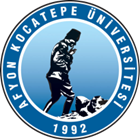 T.C.AFYON KOCATEPE ÜNİVERSİTESİSOSYAL BİLİMLER ENSTİTÜSÜT.C.AFYON KOCATEPE ÜNİVERSİTESİSOSYAL BİLİMLER ENSTİTÜSÜT.C.AFYON KOCATEPE ÜNİVERSİTESİSOSYAL BİLİMLER ENSTİTÜSÜT.C.AFYON KOCATEPE ÜNİVERSİTESİSOSYAL BİLİMLER ENSTİTÜSÜT.C.AFYON KOCATEPE ÜNİVERSİTESİSOSYAL BİLİMLER ENSTİTÜSÜ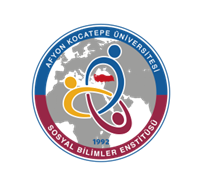 2023-2024 EĞİTİM-ÖGRETİM YILI BAHAR YARIYILI EĞİTİM BİLŞMLERİ ANABİLİM DALI EĞİTİM PROGRAMLARI ve ÖĞRETİM BİLİM DALI DOKTORA PROGRAMI HAFTALIK DERS PROGRAMI2023-2024 EĞİTİM-ÖGRETİM YILI BAHAR YARIYILI EĞİTİM BİLŞMLERİ ANABİLİM DALI EĞİTİM PROGRAMLARI ve ÖĞRETİM BİLİM DALI DOKTORA PROGRAMI HAFTALIK DERS PROGRAMI2023-2024 EĞİTİM-ÖGRETİM YILI BAHAR YARIYILI EĞİTİM BİLŞMLERİ ANABİLİM DALI EĞİTİM PROGRAMLARI ve ÖĞRETİM BİLİM DALI DOKTORA PROGRAMI HAFTALIK DERS PROGRAMI2023-2024 EĞİTİM-ÖGRETİM YILI BAHAR YARIYILI EĞİTİM BİLŞMLERİ ANABİLİM DALI EĞİTİM PROGRAMLARI ve ÖĞRETİM BİLİM DALI DOKTORA PROGRAMI HAFTALIK DERS PROGRAMI2023-2024 EĞİTİM-ÖGRETİM YILI BAHAR YARIYILI EĞİTİM BİLŞMLERİ ANABİLİM DALI EĞİTİM PROGRAMLARI ve ÖĞRETİM BİLİM DALI DOKTORA PROGRAMI HAFTALIK DERS PROGRAMI2023-2024 EĞİTİM-ÖGRETİM YILI BAHAR YARIYILI EĞİTİM BİLŞMLERİ ANABİLİM DALI EĞİTİM PROGRAMLARI ve ÖĞRETİM BİLİM DALI DOKTORA PROGRAMI HAFTALIK DERS PROGRAMI2023-2024 EĞİTİM-ÖGRETİM YILI BAHAR YARIYILI EĞİTİM BİLŞMLERİ ANABİLİM DALI EĞİTİM PROGRAMLARI ve ÖĞRETİM BİLİM DALI DOKTORA PROGRAMI HAFTALIK DERS PROGRAMI2023-2024 EĞİTİM-ÖGRETİM YILI BAHAR YARIYILI EĞİTİM BİLŞMLERİ ANABİLİM DALI EĞİTİM PROGRAMLARI ve ÖĞRETİM BİLİM DALI DOKTORA PROGRAMI HAFTALIK DERS PROGRAMI         GÜNLER         GÜNLER         GÜNLER         GÜNLER         GÜNLER         GÜNLER         GÜNLER         GÜNLERSaatPazartesiPazartesiSalıÇarşambaPerşembeCumaCuma08:30Eğitimde Program Değerlendirme                (Prof. Dr. G. Ocak)OfisTürkiye’de Öğretmen Yetiştirme(Doç. Dr. Cahit Erdem)114Türkiye’de Öğretmen Yetiştirme(Doç. Dr. Cahit Erdem)11409:30Eğitimde Program Değerlendirme                (Prof. Dr. G. Ocak)OfisTürkiye’de Öğretmen Yetiştirme(Doç. Dr. Cahit Erdem)114Türkiye’de Öğretmen Yetiştirme(Doç. Dr. Cahit Erdem)11410:30Eğitimde Program Değerlendirme                (Prof. Dr. G. Ocak)Ofis Türkiye’de Öğretmen Yetiştirme(Doç. Dr. Cahit Erdem)114Türkiye’de Öğretmen Yetiştirme(Doç. Dr. Cahit Erdem)11411:30Eğitimde Nitel Araştırma Tasarlama(Doç. Dr. K. Kasapoğlu)Ofis13:00Eğitimde Nitel Araştırma Tasarlama(Doç. Dr. K. Kasapoğlu)OfisProgram Geliştirme Uygulamaları(Doç. Dr. E.Eğmir)OfisProgram Geliştirme Uygulamaları(Doç. Dr. E.Eğmir)Ofis14:00Eğitimde Nitel Araştırma Tasarlama(Doç. Dr. K. Kasapoğlu)OfisProgram Geliştirme Uygulamaları(Doç. Dr. E.Eğmir)OfisProgram Geliştirme Uygulamaları(Doç. Dr. E.Eğmir)Ofis15:00Sosyal Bilimlerde Araştırma Yöntemleri ve Yayın Etiği(Prof. Dr.-G.Ocak)OfisProgram Geliştirme Uygulamaları(Doç. Dr. E.Eğmir)OfisProgram Geliştirme Uygulamaları(Doç. Dr. E.Eğmir)Ofis16:00Eğitim Bilimlerinde Araştırma Yöntemleri ve Yayın Etiği (Prof. Dr.-G.Ocak)Ofis17:00Eğitim Bilimlerinde Araştırma Yöntemleri ve Yayın Etiği (Prof. Dr.-G.Ocak)Ofis